БІЛОЦЕРКІВСЬКА МІСЬКА РАДА	КИЇВСЬКОЇ ОБЛАСТІ	Р І Ш Е Н Н Явід 17 лютого 2022 року                                                             		№ 2655-27-VIIIПро внесення змін до рішення Білоцерківської міської ради 	
від 29 квітня 2021 року № 582-12-VIII «Про затвердження 	
Комплексної Програми всебічного розвитку дітей та молоді	 
з особливими освітніми потребами, у тому числі з аутизмом	 
і синдромом Дауна та підтримки їхніх сімей на 2021-2023 роки»Розглянувши подання депутата Білоцерківської міської ради Сахарової Оксани Михайлівни, відповідно до статті 5, 8 Закону України «Про охорону дитинства», статті 1, 3 Закону України «Про освіту», статті 4 Закону України «Про основи соціальної захищеності осіб з інвалідністю в Україні», пункту 22 частини 1 статті 26, частини 1 статті 59 Закону України «Про місцеве самоврядування в Україні» та з метою  всебічного розвитку дітей та молоді з аутизмом і синдромом Дауна, які проживають на території Білоцерківської міської територіальної громади, підтримки їхніх сімей, міська рада вирішила:1. Внести зміни до рішення Білоцерківської міської ради від 29 квітня 2021 року № 582-12-VIII «Про затвердження Комплексної Програми всебічного розвитку дітей та молоді з особливими освітніми потребами, у тому числі з аутизмом і синдромом Дауна та підтримки їхніх сімей на 2021-2023 роки» (далі Програма), а саме:1.1. Внести зміни до розділу VIII п. 21, 22, 23 графи «Виконавці», а саме додати до наявних виконавців Комунальний заклад позашкільної освіти Білоцерківської міської ради об'єднання клубів за місцем проживання «Дивосвіт».	2. Управлінню фінансів Білоцерківської міської ради під час корегування бюджету на 2022 рік та при формуванні бюджету на 2023 рік передбачити кошти для фінансування Програми, виходячи з реальних можливостей бюджету та його пріоритетів.3. Контроль за виконанням цього рішення покласти на постійні комісії з питань охорони здоров’я, материнства та дитинства, освіти, соціального захисту, науки, спорту, культури, мови, молоді, прав національних меншин, міжнародного співробітництва, інформаційної політики та з питань планування соціально-економічного розвитку, бюджету та фінансів.Міський голова 								Геннадій ДИКИЙ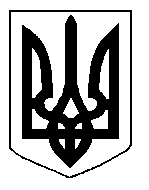 